Acc Geo			13.3/13.6 Review			Name___________________Label all angles in degrees & radians.  Label the coordinates for each point on the unit circle.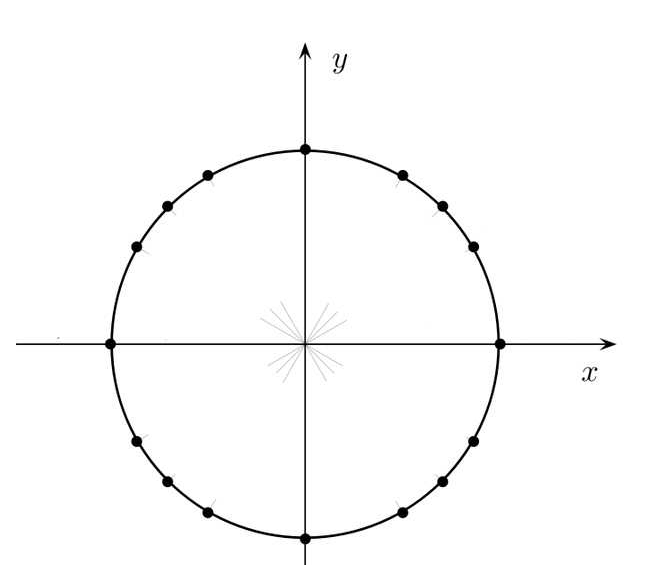 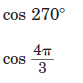 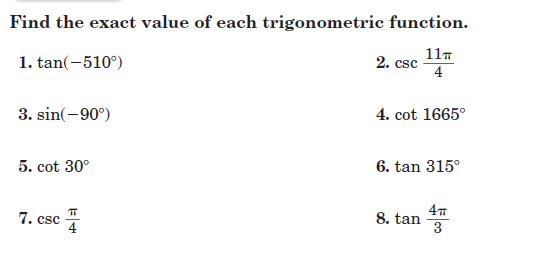 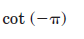 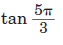 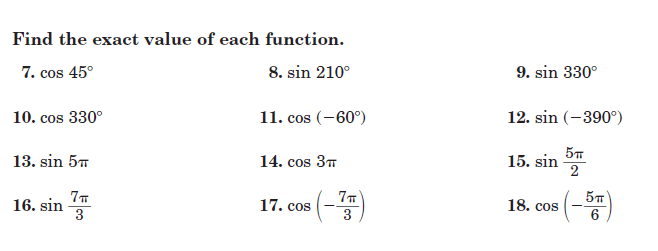 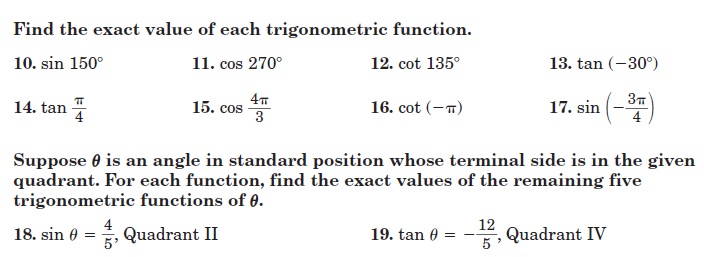 